HTML ETİKETLERİ<b> ETİKETİ: Kalın formatta yazı yazar.	<b> kalın formatta yazılacak yazı</b><i> ETİKETİ : Eğik formatta yazı yazar.	<i>eğik formatta yazılacak yazı</i><u> ETİKETİ: Altı çizili formatta yazı yazar.	<u> Altı çizili formatta yazılacak yazı</u><hx> ETİKETİ: Başlık oluşturmak için kullanılır.  x yerine 1den 6 ya bir değer gelir.1 büyük boyutta başlık, 6 ise küçük boyutta başlık olur. 	<h1>Html Etiketleri</h1><hr> ETİKETİ: Sayfaya düz çizgi ekler. Kapanışı yoktur.<hr> etiketinin aldığı parametreler:Size parametresi: Çizginin kalınlığını ayarlar.Color parametresi: Çizginin rengini ayarlar.Width parametresi: Çizginin uzunluğunu ayarlar.Align parametresi: Çizginin konumunu ayarlar.<hr size="10" color="pink"  align="left" width=”450”><br> ETİKETİ: İmleci bir alt satıra indirir. Kapanışı yoktur.<title> ETİKETİ: Tarayıcı başlığını belirler.<head> etiketleri arasında yazılmalıdır.	<title> tarayıcı başlığı</title><font> ETİKETİ: Tek başına bir değişiklik yapmaz parametrelere birlikte kullanıldığında değişiklik yapar. Color , size ve face parametreleri vardır.Color parametresi: Yazının rengini belirler.Size parametresi: Yazı boyutunu belirler.1 ile 7 arasında değer alır.Face parametresi: Yazı tipini belirler.	      <font color="orange" size="5" face="Edwardian Script ITC" >	        web tasarım ve programlama dersini dinleyiniz! 	</font><body> etikeninin parametreleri:Bgcolor: Sayfanın arka plan rengini belirler.Background: Arka plana resim ekler.	<body bgcolor="black">	<body background="zemin.jpg">Listeleme Etiketleri:<ol> etiketi: Otomatik numaralandırma (1,2,3…. A,B,C…I,II,III….) oluşturmak için kullanılır.<ul> etiketi: Madde işaretleri ( ▪,⁰,•)şeklinde listeleme oluşturmak için kullanılır.Parametreler: Type parametresi: Şekli belirler.<ul> etiketinde Square (▪) ,circiler (⁰) ve disc(•) kullanılmaktadır.<ol>etiketinde   a,A,i,I,1   kullanılmaktadır.Start parametresi: Kaçıncı sıradan başlayacağını belirler.<ol type="i" start="15">……</ol><ul type=”square”>…..</ul>Madde işaretleri <ol> ve <ul> etiketlerinde <li> ….</li> etiketi kullanılarak oluşturulur.<img> Etiketi(Resim Ekleme):Sayfaya resim eklemek için bu etiket kullanılır. Kapanış etiketi yoktur. Parametreleri ile birlikte kullanılmalıdır.Src Parametresi: Sayfada gösterilecek olan resim bu parametre ile belirlenir. Resmin konumuna dikkat edilerek eklenmelidir.<img src="elma.jpg">	<img src="resim\japon.jpg">	<img src="resim\abc\kangal.jpg">Width Parametresi: Resmin genişliğini ayarlar.Height Parametresi: Resmin yüksekliğini ayarlar.<img src="elma.jpg" width="500px" height="50">Alt parametresi: Resim yüklenemediğinde resim bölgesinde gösterilecek yazıyı belirler.<img src="elmas.jpg" width="500px" height="350" alt="elmas resmidir.">Title Parametresi: Resim üzerine fare ile gelindiğinde çıkan yazıdır.<img src="resim\japon.jpg" title="japon balığı.">Not: Html Tagları (Etiket)• Link vermek için < a href=”” > </a>• Resim eklemek için <img src=””>• Alt çizgi için <hr>• Alt Satıra Geçmek için<br>• Resimleri Ortalamak için <center> </center>• Sayfaya Arkaplan vermek için <Body background=”arkaplan.jpg”>• Resimi sayfa genişliğine duyarlı hale getirmek için <img src=”” witdh=”100%” >• Resimleri sayfaya çekmek için klasör adresi örneğin <img src=”Resimler/hobi/taki.jpg”><table > etiketi:Tablo oluşturmayı sağlayan etikettir.<tr> ve <td> etiketleri ile birlikte kullanılır.<tr> etiketi ile satır oluşturulur. <td> etiketi ile sütun(hücre) oluşturulur.1.sütun 2.sütun1.satır2.satır.
Örnek: Yukarıdaki tabloyu html kodlarıyla hazırlayalım.<table border=”1”  bgcolor=”red” width=”400”  bordercolor=”blue” ><tr> <td>a</td> <td>b</td> </tr><tr> <td>c</td> <td>d</td> </tr></table><table> etiketinde kullanılan parametreler:Border parametresi: Tablonun çizgilerini oluşturur. Border=0 dersek tablo çizgileri olmayacaktır.Bgcolor parametresi: Tablonun arka planına renk verir. Ayriyeten satır ve sütuna da renk verir.Width parametresi: Tablonun genişliğini ayarlar. Ayriyeten satır ve sütuna da genişlik verir.Height parametresi: Tablonun yüksekliğini ayarlar. Ayriyeten satır ve sütuna da yükseklik değeri verir.Background parametresi: tabloda yada hücrede arka plana resim eklemek için kullanılır.Cellspacing parametresi:  hücre duvarlarının birbirinden uzaklığı.Cellpadding: Hücre içerisindeki boşluğu ayarlar.FORMLAR<form> Etiketi: Html formları oluşturmak için kullanılır. Formu oluşturan tüm elemanlar   <form> etiketleri arasına yazılmalıdır.Action parametresi: Formdaki bilgilerin gönderileceği adresi belirler.Method parametresi: Bilginin gönderim yöntemini belirler. Post veya get değerlerinden birini alır.1.metin kutusu : Kullanıcıdan metinsel bilgi almak için kullanılır.** form elemanlarının çoğunluğu <input> etiketi ile oluşturulur. Type parametresi ile eleman belirlenir.Type parametresi aşağıdaki değerleri alır:Text: Metin kutusu oluşturur.
password:Şifreli girişler için kullanılır.Submit:Buton oluşturur.Reset: Sıfırlama butonu oluşturur.Checkbox: Onay kutusu oluştururRadio:Tek seçimlik onay kutusu oluşturur.Örnek: 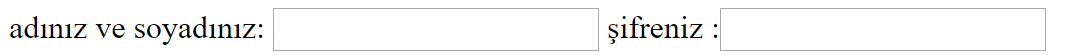 adınız ve soyadınız: <input type="text" name="adi">**name parametresi girilen değerin gönderildiğinde programlama yazılımı tarafında alınmasını sağlayan parametredir.2.Şifre kutusu :Şifreli girişler için kullanılır.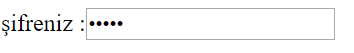 şifreniz :<input type="password" name="sifre">3.Onay Kutusu: Onay kutusunda birden çok seçim yapılabilir.
konuştuğunuz diller:<br><input type="checkbox"> türkçe<br>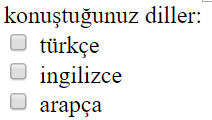   <input type="checkbox"> ingilizce<br>			  <input type="checkbox"> arapça<br>4.Tekli Onay kutusu(Radio):Seçimlerden sadece bir tanesi seçilir.name parametresi bütün radio butonlarda aynı olmalıdır .Aynı olmaz ise hepsi seçilir. Value ise programlama kısmında hangisinin seçili olduğunu tespit etmek için kullanılır.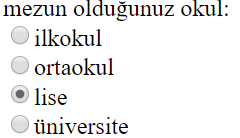 mezun olduğunuz okul:<br><input type="radio" name="okul" value="ilkokul">ilkokul<br>		<input type="radio" name="okul" value="ortaokul">ortaokul<br>		<input type="radio" name="okul" value="lise">lise<br>		<input type="radio" name="okul" value="üniversite">üniversite<br>5.onay butonu: Formdaki girilen bilgileri göndermek için kullanılan butondur. value parametresi ile buton üzerindeki yazı belirlenir.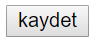 <input type="submit" value="kaydet">6.Reset Düğmesi: Formdaki girilen verileri temizlemek için kullanılır.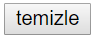 <input type="reset" value="temizle">7.MESAJ KUTUSU :Çok satırlı metin girişleri için kullanılır.Örnek:<textarea name=”mesaj” rows=”2” cols=”5”></textarea>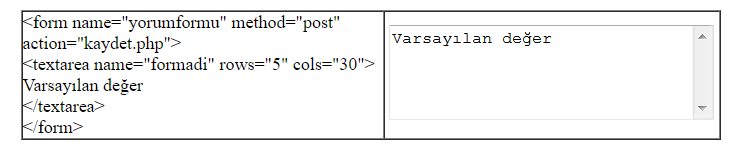 8.Açılır Liste: Seçim yapmak için kullanılan açılır menüdür.<select> </select> etiketi ile oluşturulur.Menü elemanları da <option></option> etiketi ile belirlenir.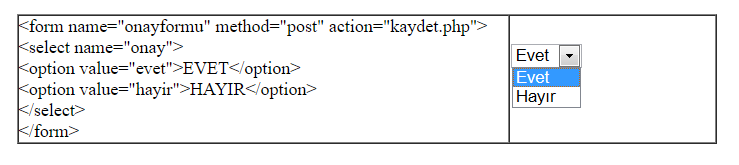 STİL ŞABLONLARI(CSS)Stil şablonları oluşturduğumuz sayfalar için stil oluşturmaya yarar.Kullanım olarak 3 yolu vardır.biz o yollardan bağlantılı kullanımı şeçtik.Site klasörüne .css uzantılı stil dosyasını oluştururuz.Html dosyasında <head> </head> etiketleri arasında stil dosyamızı html dosyamıza bağlarız.     Bağlantı etiketi bu şekildedir:   <link href="stil.css" rel="stylesheet" type="text/css">CSS’NİN YAPISI:CSS kodları iki parçadan oluşur. Birinci parça seçici, ikinci parça da parametrelerdir.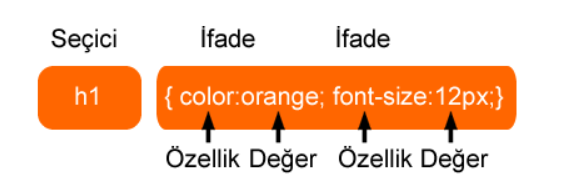 Seçici dediğimiz biçimi değiştirilecek ögeyi belirler. Süslü parantez içeriği de  stili belirler.Css’de 3 tür seçici vardır. Bunlar html etiketi seçicisi, ID seçicisi ve sınıf(class) seçicisidir.1.Sınıf (Class) Seçicisi: Birçok ögede kullanılabilir. Nokta ile başlayarak tanımlanır. Html dosyasında kullanılmak istendiğinde  HTML etiketlerinin içerisine class=”sınıf seçisinin adı” yazılarak kullanılır.Css dosyasında:         .kirmizi-yazi{color:#F00;}HTML dosyasında:    <p class="kirmizi-yazi">adana,konya...</p>2.ID Seçicisi: Tek bir ögede kullanmak için tanımlanır.# işareti ile başlar.Css Dosyasında: 	#kutu{ width:100px }HTML dosyasında	<h1 id=”kutu”>  </h1>3.Etiket Seçicisi: HTML etiketlerine tanımlama yapmak için kullanılır. Etiket adı yazılarak tanımlanır.CSS Dosyasında: 	h1{ color:#ff0000;font-size:36px;}HTML dosyasında:	Herhangi bir şey yazmamıza gerek yoktur. Sayfada bulunan bütün h1 etiketleri css ile tanımlanan özelliğe bürünür.CSS’DE KULLANILAN ÖZELLİKLER:Color: Yazı rengiFont-size: Yazı büyüklüğü.Font-family: Yazı tipi.Background-color: Zemin rengi.Background-image:Zemin resmi.  background-image:url(resimler/arkaplan.jpg);Width:Genişlik.Height:Yükseklik.Text-align: Yazıyı hizalamak. ab  cdab cd